MI PIACE SE MI MUOVOLaboratorio motorio “Mi piace se mi muovo”, laboratorio che mira allo sviluppo e  conoscenza del proprio corpo in relazione con gli altri. Il bambino usa corporeità e movimento per comunicare, sperimentare, giocare e apprendere. Il laboratorio viene svolto soprattutto negli spazi del giardino.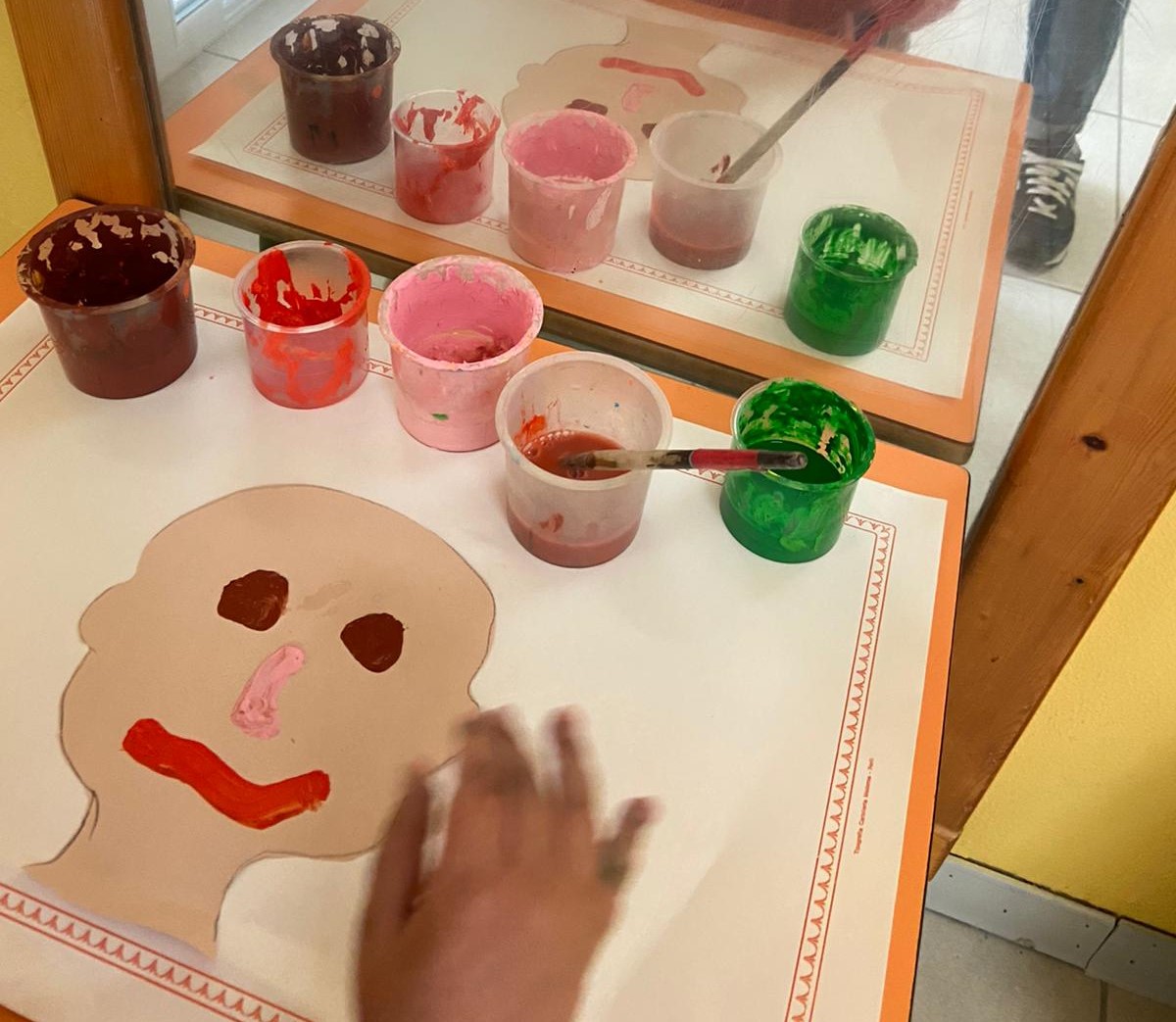 